COLEGIO NUESTRA SEÑORA DEL BUEN CONSEJO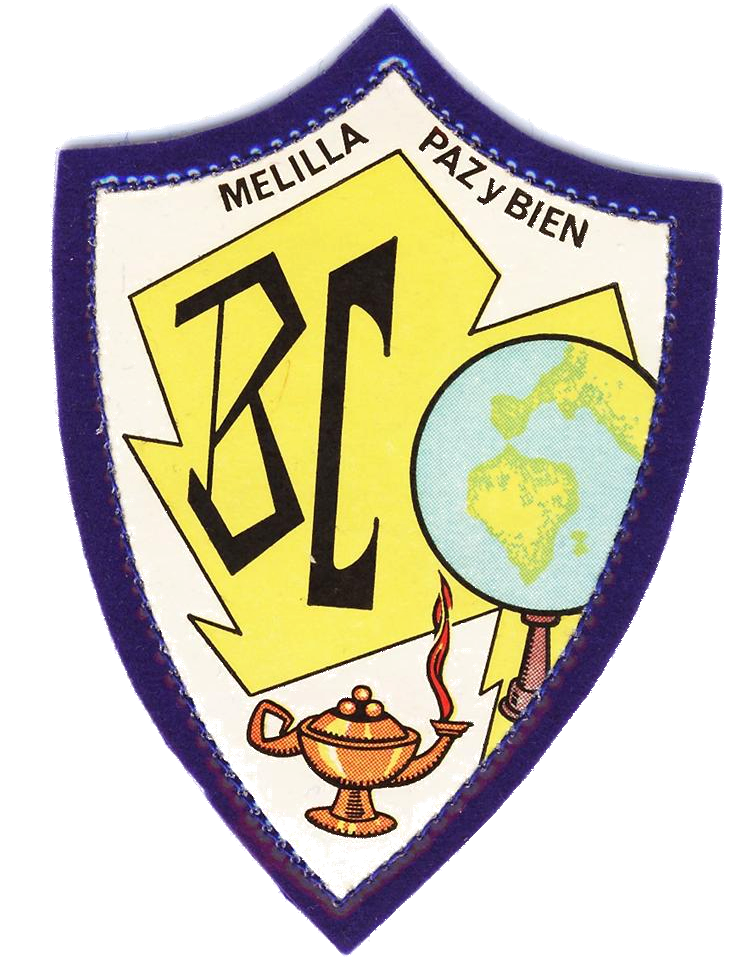 RELACIÓN DE LIBROS DE TEXTO Y MATERIAL- 2021-2022CURSO 2º ESOÁREA Y TÍTULOEDITORIALISBNLENGUA  Y LITERATURALengua Castellana y Literatura 2º ESOSM9788467586794MATEMÁTICASSAVIA SM9788467586886FÍSICA Y QUÍMICA SAVIA SM9788467586817GEOGRAFÍA E HISTORIAANAYA978-84-698-8155-2LENGUA INGLESASmart Planet 2Students´BookWorkbookCAMBRIDGE97884832366049788483236543LIBRO LECTURA INGLÉSGrandad’s Magic Gadgets (A2)CAMBRIDGE978-8-483-23522-5TECNOLOGÍA I SAVIA SM9788467586824VALORES ÉTICOSSM9788467586800RELIGIÓN CATÓLICA Código abiertoCASALS9788421866825EDUCACIÓN FÍSICA SIN LIBROFRANCÉS (optativa) Promenade 2. Livre de l’élèvePromenade 2. Cahierd’activitésSM978-84-675-7800-3978-84-675-7802-7AMPLIACIÓN DE LENGUASM9788467549331AMPLIACIÓN DE MATEMÁTICASSIN LIBRO